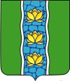 АДМИНИСТРАЦИЯ КУВШИНОВСКОГО РАЙОНАПОСТАНОВЛЕНИЕО внесении изменений в приложение 1 постановления администрации Кувшиновского района от 01.07.2019 № 282 «Об административной комиссии Кувшиновского района»В связи с организационно-кадровыми изменениями в администрации Кувшиновского района,  ПОСТАНОВЛЯЮ:Внести изменения в приложение 1 постановления администрации Кувшиновского района от 01.07.2019 № 282 «Об административной комиссии Кувшиновского района».После слов Баранова М.А. слова «ведущий специалист-эксперт» заменить на «руководитель».3.	Настоящее постановление вступает в силу со дня его подписания, подлежит размещению на официальном сайте администрации Кувшиновского района в сети «Интернет».Глава администрации Кувшиновского района                                        М.С. Аваев01.08.2019 г.№323г. Кувшиново